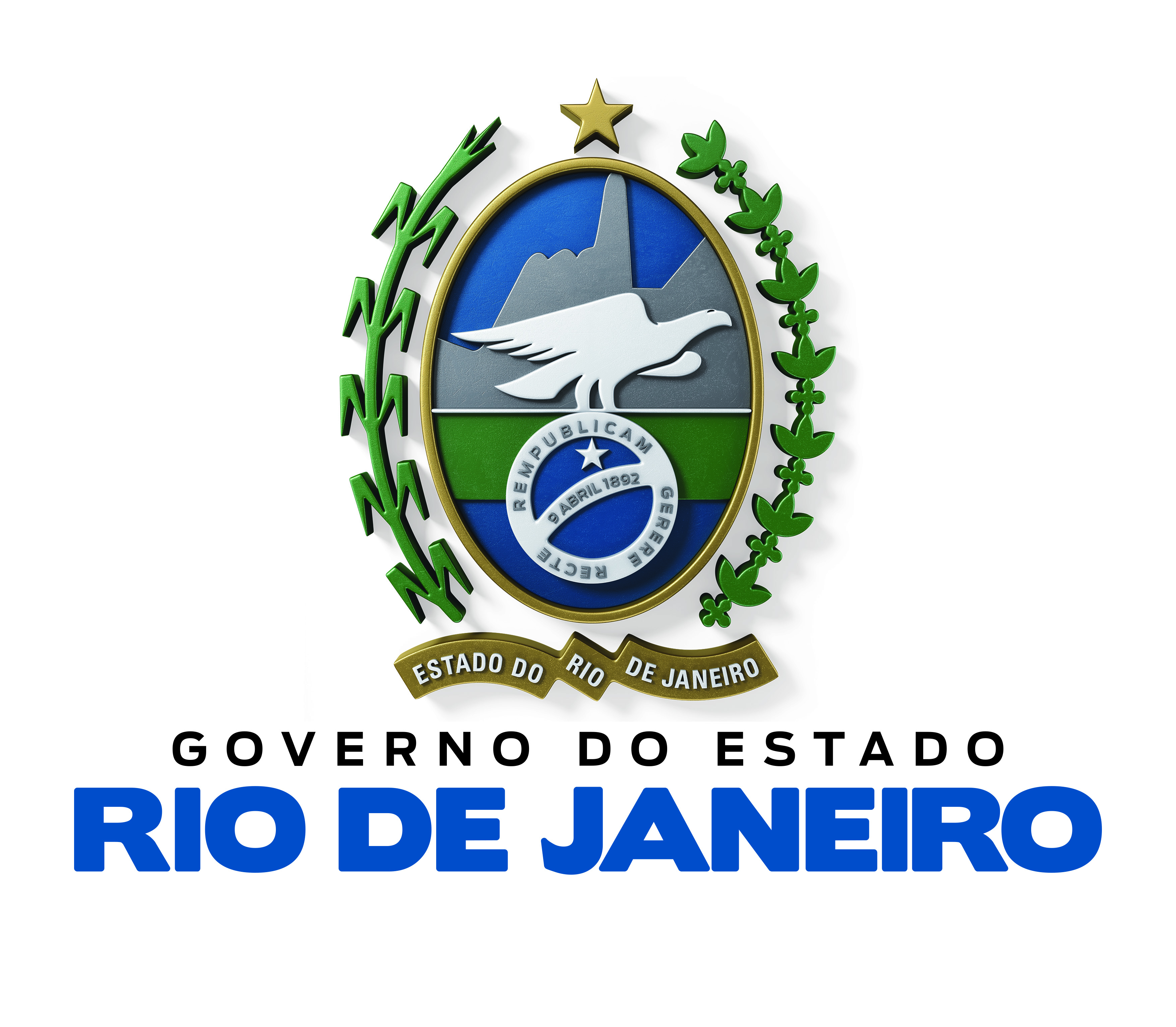 CI ______________________                                                  Rio de Janeiro, ___de ___________ de _____.De: Programa de Pós-Graduação _________________________________Para: PR-2/DCARH/PROPGAssunto: Resultado Seleção Interna PDSEDe acordo com o Edital 01/PR-2/2020, item 6.7, encaminhamos abaixo a listagem dos bolsistas selecionados para Programa de Doutorado Sanduíche – PDSE:- Candidato: ___________________________________________________________- Período: Somente mês e ano- Instituição/ País: _______________________________________________________- Situação:               Aprovado (     )         Aprovado/Aguardando cota (     )- Documentação:    Completa (     )          Aguardando resultado do teste de proficiência (     )Atenciosamente,Coordenador PPG XXXXX(Carimbo)